Your Child by 4 Years of AgeHow your child plays, learns, speaks and acts offers important information about your child’s development. Developmental milestones are things most children are capable of doing by a certain age. These are some of the developmental milestones for a 4 year old.Fine Motor/Self-Help/Play SkillsHolds marker/crayon with thumb, index and middle finger (see picture)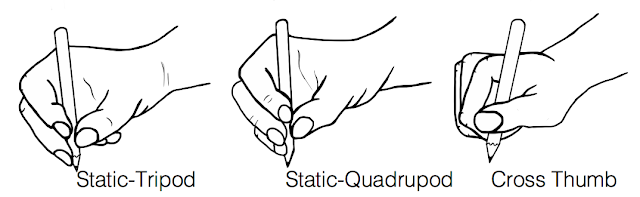 Can draw a crossDraws a person with 2-4 body partsUses scissors to cut on lineUnbuttons/buttons large buttonsIdentifies 6 colorsUses utensils to eatEngages in turn-taking playGross Motor SkillsWalks up and down stairs (alternating steps)Stands on tiptoesRuns and stops without fallingHops forward on both feetWalks on a balance beam without stepping offThrows tennis ball overhand and underhandLanguage/CommunicationFollows 4-part directionsUses 4-5 word sentencesTells a storyCounts four objects; rote counts 1 to 10Says first and last nameKnows size and color adjectivesSings a song or recites a poem from memorySpeech is more fluent; less repetition of words/sounds